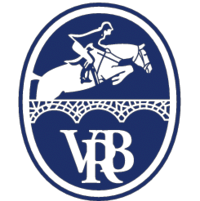 
VERKSAMHETSBERÄTTELSE FÖR 2022Styrelsen för Värnamobygdens ryttarförening avger härmed följande verksamhetsberättelse för verksamhetsåret 2022Styrelsen har under året bestått av: Ordförande	 Bodil Lilja 
Vice ordförande		Linda Nyström
Kassör		 Kurt SjöbergSekreterare	Maria SjögrenLedamot	Daniel LindellLedamot	Karin FritzLedamot	Göran TellnerSuppleant	Ulrika DanielssonSuppleant	Sanna PeterssonAdjungerad ledamot	Anna Mattsson verksamhetsledare   MötenStyrelsen har haft 11 protokollförda möten samt bjudit in till ett medlemsmöte på hösten 2022.MedlemmarFöreningen har under året haft 397 registrerade medlemmar varav 97 licensierade ryttare, dessa ryttare har under året varit aktiva i sina respektive grenar.
EkonomiFör ekonomisk redovisning hänvisas till årsbokslutet för 2022..Anläggningskort/obligatoriska medlemstimmarSom medlem har man möjlighet att arbeta av sitt anläggningskort terminen före erhållandet, om de obligatoriska 15 timmarna inte uppnåtts till den 31 december, resp 30 juni skickas faktura.Det åligger medlemmen själv att dennes timmar blir uppskrivna vid arbetstillfället, detta under förutsättning att man löst tävlingslicens hos VBR.Föreningen önskar att varje medlem bidrar med fem arbetstimmar varje termin, detta kan ske på olika sätt ex. Städdagar, funktionär vid tävling, hjälpa till vid ponnyridning mmAnläggningen - Detta har hänt 2022:Införskaffat/tillverkat ca fem nya tävlingshinderMålning av stora stallet utvändigtLasrat av sjöbananUtökat parkeringen vid gräsbananToppat upp underlaget i lilla ridhusetGjutit dom sista boxarna i tävlingsstallarnaRivit boxar och byggt 8 st nya boxar från Cityboxen i GäststalletNy välkomstskylt vid infart till anläggningenInvesterat i en ny traktor att harva ridbanor medKommunen har anlagt nya rid- & promenadvägar runt anläggningenVi har bytt ut fönstret på kontoretNy rabatt anlagd runt flaggstångNya staket i Klätterhagen samt beteshagar bakom GräsbananFöreningenUnder 2022 har ridskole- och tävlingsverksamheten kunnat fungera i stort sett som innan pandemin. Antalet medlemmar och licensierade ryttare har ökat under året. Träningar/Clinics*Dressyrträningar har under året ordnats för Sten Åstedt, Ingrid Marklund och Anna Mattsson*Hoppträningar hålls varje vecka för Björn Carlsson, Sandra Carlsson, Maja Kellström och 
  Sandra Eskilhed.BidragVi har beviljats drift- och anläggningsstöd från kommunen. RidskolanVerksamheten har under året bedrivits enligt Ridsportförbundets normer samt enligt vår kursplan som målsättning för våra ridgrupper.RidgrupperVåra ridgrupper har varit välfyllda och antalet grupper har ökat. Intresset för träningsgrupper har varit fortsatt stort och vi har startat två grupper i hoppning/markarbete för ryttare med egen ponny. TeoriutbildningTeoriutbildning har som vanligt genomförts med våra ridgrupper i samarbete med Sisu. Vi har anordnat grönt-kortutbildning och har även bedrivit handikappridning med elever i olika åldrar.Under påsk-och höstlovsveckorna arrangerade vi en så kallad temavecka där alla medlemmar hade möjligheten att deltaga i olika clinics/ föreläsningar mm  Lovaktiviteter/RidlägerRidlägerverksamheten har bedrivits som vanligt under två veckor i juni samt två veckor i augusti. Lyckade veckor med både dag och kvällsläger för barn och vuxna. Nytt för året var Mitt första ridläger, ett läger för barn utan tidigare erfarenhet av ridning. Under jul, sport och påsklov har vi haft uthyrning av ridskolehästar, kurser, läger, prova-på körning mmAktivitetstimmarVad beträffar aktivitetstimmar ligger vi bra till. Vi har under året haft projekt och kurser i samarbete med Sisu.Utbildning i föreningsteknik för ungdomssektionens medlemmarFortbildning för ridlärarna med Sten Åstedt TävlingsfunktionärsutbildningHästarHästarnas antal är idag 10 stora och 11 ponnyer. Under året har vi sålt Polly och Juvelen samt köpt in Lina och Pricken.PersonalenVerksamhetsledare                     Anna Mattsson		
Ridlärare		     Maria Larsson började jan 2022 Ridlärare		     Maja Kellström, timanställd slutade jan 2023 
Ridlärare	 	     Malin Lagerqvist, timanställd
Ridlärare		     Helena Sidklev Svensson, timanställd
Stall/anläggning:	     Ivan MiroStall/hästskötare                Victoria Tellner- tjänstledig för studier tom juni 2023
 			     Alice Eriksson - vikariat aug-2022-juni 2023
SammanfattningVi ser tillbaka på ett år med höga el- och bensinpriser samt en stigande inflation vilket genererat högre kostnader för föreningen. Tack vare en stabil och väl skött ridskoleverksamhet så genererar vi ändå ett positivt resultat. Nu ser vi med förväntan fram emot 2023 och har förhoppningar om att vi ska kunna vidareutveckla både ridskolan och tävlingsverksamheten.Vi blickar framåt mot ett aktivt ridsportsår 2023!____________________________				___________________________
Bodil Lilja, Ordförande						Linda Nyström Vice ordf _____________________________  				____________________________
Maria Sjögren, Sekreterare					Kurt Sjöbert, Kassör

____________________________ 				____________________________
Göran Tellner, Ledamot					Karin Fritz, Ledamot____________________________				_____________________________
Daniel Lindell, Ledamot		 			Ulrika Danielsson, Suppleant		
___________________________
Sanna Petersson, Suppleant